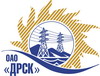 Открытое акционерное общество«Дальневосточная распределительная сетевая  компания»ПРОТОКОЛ ВЫБОРА ПОБЕДИТЕЛЯПРЕДМЕТ ЗАКУПКИ: открытый электронный конкурс № 37 760 на право заключения Договора на выполнение работ с разбивкой на лоты:Лот № 1 (закупка 44) - «Мероприятия по строительству и реконструкции для технологического присоединения потребителей к сетям 10/0.4 кВ филиал "АЭС"Лот № 2 (закупка 55) - «Выполнение проектно-изыскательских, строительно-монтажных и пуско-наладочных работ по объектам распределительных сетей Северного РЭС филиала "ХЭС"Лот № 3 (закупка 60) - «Выполнение мероприятий по технологическому присоединению заявителей мощностью свыше 150 кВт на территории филиала «ПЭС»Планируемый объем работ: лот № 1 – 25 000 000,0 руб. без НДС, лот № 2 – 30 000 000,0 руб. без НДС, лот № 3 –   9 837 288,0 руб. без НДС  руб. без НДС. Указание о проведении закупки от 28.10.2013 № 135.ПРИСУТСТВОВАЛИ: постоянно действующая Закупочная комиссия 2-го уровня.ВОПРОСЫ ЗАСЕДАНИЯ ЗАКУПОЧНОЙ КОМИССИИ:О ранжировке предложений после проведения переторжки по лотам 1 и 2. Выбор победителя закупки.Об отказе от проведения конкурса по лоту № 3 (закупка 60) - «Выполнение мероприятий по технологическому присоединению заявителей мощностью свыше 150 кВт на территории филиала «ПЭС»ВОПРОС 1 «О ранжировке предложений после проведения переторжки. Выбор победителя закупки»ОТМЕТИЛИ:В соответствии с критериями и процедурами оценки, изложенными в документации о закупке после проведения переторжки,  предлагается ранжировать предложения следующим образом:Лот № 1 (закупка 44) - «Мероприятия по строительству и реконструкции для технологического присоединения потребителей к сетям 10/0.4 кВ филиал "АЭС"1 место: ООО "Дальэлектромонтаж" г. Свободный планируемый объем работ 25 000 000,0 руб. без НДС (29 500 000,0 руб. с НДС) с ценой за единицу конструктивного элемента электрических сетей 1 737 542,37   руб. без НДС (2 050 300,0 руб. с НДС). В цену включены все налоги и обязательные платежи, все скидки. Срок выполнения: начало - с момента заключения договора, окончание – 31.12.2015 г. Условия оплаты: без аванса. Заказчик оплачивает выполненные работы с учетом стоимости материалов, приобретенных Подрядчиком и указанных в подписанных сторонами актах выполненных работ (КС-2), в течение 30 (тридцати) календарных дней с момента подписания актов  выполненных работ обеими сторонами. Гарантия на своевременное и качественное выполнение работ, а также на устранение дефектов, возникших по вине Подрядчика, составляет 36 месяцев со дня подписания акта сдачи-приемки. Гарантия на материалы и оборудование, поставляемые подрядчиком не менее 36 месяцев. Предложение имеет статус оферты и действует до 31.03.2014 г.2 место: ООО "Сириус-М" г. Благовещенск планируемый объем работ 25 000 000,0 руб. без НДС (29 500 000,0 руб. с НДС) с ценой за единицу конструктивного элемента электрических сетей 1 750 000,0  руб. без НДС (2 065 000,0 руб. с НДС). В цену включены все налоги и обязательные платежи, все скидки. Срок выполнения: начало - с момента заключения договора, окончание – 31.12.2015 г. Условия оплаты: без аванса. Заказчик оплачивает выполненные работы с учетом стоимости материалов, приобретенных Подрядчиком и указанных в подписанных сторонами актах выполненных работ (КС-2), в течение 30 (тридцати) календарных дней с момента подписания актов  выполненных работ обеими сторонами. Гарантия на своевременное и качественное выполнение работ, а также на устранение дефектов, возникших по вине Подрядчика, составляет 36 месяцев со дня подписания акта сдачи-приемки. Гарантия на материалы и оборудование, поставляемые подрядчиком не менее 36 месяцев. Предложение имеет статус оферты и действует в течение 90 календарных дней со дня, следующего за днем вскрытия конвертов (02.12.2014 г.).3 место: ООО ФСК "Энергосоюз" г. Благовещенск планируемый объем работ 25 000 000,0 руб. без НДС (29 500 000,0 руб. с НДС) с ценой за единицу конструктивного элемента электрических сетей 2 124 180,00 руб. без НДС (2 506 532,4 руб. с НДС). В цену включены все налоги и обязательные платежи, все скидки. Срок выполнения: начало - с момента заключения договора, окончание – 31.12.2015 г. Условия оплаты: без аванса. Заказчик оплачивает выполненные работы с учетом стоимости материалов, приобретенных Подрядчиком и указанных в подписанных сторонами актах выполненных работ (КС-2), в течение 30 (тридцати) календарных дней с момента подписания актов  выполненных работ обеими сторонами. Гарантия на своевременное и качественное выполнение работ, а также на устранение дефектов, возникших по вине Подрядчика, составляет 36 месяцев со дня подписания акта сдачи-приемки. Гарантия на материалы и оборудование, поставляемые подрядчиком не менее 36 месяцев. Предложение имеет статус оферты и действует до 15.03.2014 г.Лот № 2 (закупка 55) - «Выполнение проектно-изыскательских, строительно-монтажных и пуско-наладочных работ по объектам распределительных сетей Северного РЭС филиала "ХЭС"1 место: ООО "Электромонтаж" г. Хабаровск планируемый объем работ 30 000 000,0 руб. без НДС (35 400 000,0 руб. с НДС) с ценой за единицу конструктивного элемента электрических сетей 497 396,9    руб. без НДС (586 928,34 руб. с НДС). В цену включены все налоги и обязательные платежи, все скидки. Срок выполнения: начало - с момента заключения договора, окончание – 31.12.2015 г. Условия оплаты: без аванса. Заказчик оплачивает выполненные работы с учетом стоимости материалов, приобретенных Подрядчиком и указанных в подписанных сторонами актах выполненных работ (КС-2), в течение 30 (тридцати) календарных дней с момента подписания актов  выполненных работ обеими сторонами. Гарантия на своевременное и качественное выполнение работ, а также на устранение дефектов, возникших по вине Подрядчика, составляет 36 месяцев со дня подписания акта сдачи-приемки. Гарантия на материалы и оборудование, поставляемые подрядчиком не менее 36 месяцев. Предложение имеет статус оферты и действует до 03.03.2014 г.2 место: ООО "Актис Капитал" г. Хабаровск планируемый объем работ 30 000 000,0 руб. без НДС (35 400 000,0 руб. с НДС) с ценой за единицу конструктивного элемента электрических сетей 594 849,48 руб. без НДС (701 922,39 руб. с НДС). В цену включены все налоги и обязательные платежи, все скидки. Срок выполнения: начало - с момента заключения договора, окончание – 31.12.2015 г. Условия оплаты: без аванса. Заказчик оплачивает выполненные работы с учетом стоимости материалов, приобретенных Подрядчиком и указанных в подписанных сторонами актах выполненных работ (КС-2), в течение 30 (тридцати) календарных дней с момента подписания актов  выполненных работ обеими сторонами. Гарантия на своевременное и качественное выполнение работ, а также на устранение дефектов, возникших по вине Подрядчика, составляет 36 месяцев со дня подписания акта сдачи-приемки. Гарантия на материалы и оборудование, поставляемые подрядчиком не менее 36 месяцев. Предложение имеет статус оферты и действует до 07.03.2014 г.3 место: ОАО "Востоксельэлектросетьстрой" г. Хабаровск планируемый объем работ 30 000 000,0 руб. без НДС (35 400 000,0 руб. с НДС) с ценой за единицу конструктивного элемента электрических сетей 1 208 830,00 руб. без НДС (1 426 419,4 руб. с НДС). В цену включены все налоги и обязательные платежи, все скидки. Срок выполнения: начало - с момента заключения договора, окончание – 31.12.2015 г. Условия оплаты: без аванса. Заказчик оплачивает выполненные работы с учетом стоимости материалов, приобретенных Подрядчиком и указанных в подписанных сторонами актах выполненных работ (КС-2), в течение 30 (тридцати) календарных дней с момента подписания актов  выполненных работ обеими сторонами. Гарантия на своевременное и качественное выполнение работ, а также на устранение дефектов, возникших по вине Подрядчика, составляет 36 месяцев со дня подписания акта сдачи-приемки. Гарантия на материалы и оборудование, поставляемые подрядчиком не менее 36 месяцев. Предложение имеет статус оферты и действует до 07.03.2014 г.4 место: ООО "Дальтрансэлектроналадка"  г. Хабаровск планируемый объем работ 30 000 000,0 руб. без НДС (35 400 000,0 руб. с НДС) с ценой за единицу конструктивного элемента электрических сетей 1 231 422,16 руб. без НДС (1 453 078, 14 руб. с НДС). В цену включены все налоги и обязательные платежи, все скидки. Срок выполнения: начало - с момента заключения договора, окончание – 31.12.2015 г. Условия оплаты: без аванса. Заказчик оплачивает выполненные работы с учетом стоимости материалов, приобретенных Подрядчиком и указанных в подписанных сторонами актах выполненных работ (КС-2), в течение 30 (тридцати) календарных дней с момента подписания актов  выполненных работ обеими сторонами. Гарантия на своевременное и качественное выполнение работ, а также на устранение дефектов, возникших по вине Подрядчика, составляет 36 месяцев со дня подписания акта сдачи-приемки. Гарантия на материалы и оборудование, поставляемые подрядчиком не менее 36 месяцев. Предложение имеет статус оферты и действует до 31.12.2013 г.На основании вышеприведенной ранжировки предложений Участников закупки по после проведения переторжки предлагается признать Победителями Участников занявших первые места.ВОПРОС 2 «Об отказе от проведения конкурса по лоту № 3 (закупка 60) - «Выполнение мероприятий по технологическому присоединению заявителей мощностью свыше 150 кВт на территории филиала «ПЭС»ОТМЕТИЛИ:Отказаться от проведения конкурса по лоту № 3 (закупка 60) - «Выполнение мероприятий по технологическому присоединению заявителей мощностью свыше 150 кВт на территории филиала «ПЭС» на основании п. 18 Извещения о проведении конкурса от 05.11.2013 г. № 21/УКС и п. 4.1.13 Конкурсной документации.РЕШИЛИ:Утвердить ранжировку предложений участников после поведения переторжки:Лот № 11 место - ООО "Дальэлектромонтаж"  г. Свободный2 место - ООО "Сириус-М"  г. Благовещенск3 место – ООО ФСК "Энергосоюз" г. БлаговещенскЛот № 2 1 место - ООО "Электромонтаж" г. Хабаровск2 место - ООО "Актис Капитал" г. Хабаровскместо – ОАО "Востоксельэлектросетьстрой" г. Хабаровск4 место - ООО "Дальтрансэлектроналадка" г. ХабаровскПризнать Победителями закупки – Лот № 1 (закупка 44) - «Мероприятия по строительству и реконструкции для технологического присоединения потребителей к сетям 10/0.4 кВ филиал "АЭС"ООО "Дальэлектромонтаж" г. Свободный планируемый объем работ 25 000 000,0 руб. без НДС (29 500 000,0 руб. с НДС) с ценой за единицу конструктивного элемента электрических сетей 1 737 542,37   руб. без НДС (2 050 300,0 руб. с НДС). В цену включены все налоги и обязательные платежи, все скидки. Срок выполнения: начало - с момента заключения договора, окончание – 31.12.2015 г. Условия оплаты: без аванса. Заказчик оплачивает выполненные работы с учетом стоимости материалов, приобретенных Подрядчиком и указанных в подписанных сторонами актах выполненных работ (КС-2), в течение 30 (тридцати) календарных дней с момента подписания актов  выполненных работ обеими сторонами. Гарантия на своевременное и качественное выполнение работ, а также на устранение дефектов, возникших по вине Подрядчика, составляет 36 месяцев со дня подписания акта сдачи-приемки. Гарантия на материалы и оборудование, поставляемые подрядчиком не менее 36 месяцев. Предложение имеет статус оферты и действует до 31.03.2014 г.Лот № 2 (закупка 55) - «Выполнение проектно-изыскательских, строительно-монтажных и пуско-наладочных работ по объектам распределительных сетей Северного РЭС филиала "ХЭС"ООО "Электромонтаж" г. Хабаровск планируемый объем работ 30 000 000,0 руб. без НДС (35 400 000,0 руб. с НДС) с ценой за единицу конструктивного элемента электрических сетей 497 396,9    руб. без НДС (586 928,34 руб. с НДС). В цену включены все налоги и обязательные платежи, все скидки. Срок выполнения: начало - с момента заключения договора, окончание – 31.12.2015 г. Условия оплаты: без аванса. Заказчик оплачивает выполненные работы с учетом стоимости материалов, приобретенных Подрядчиком и указанных в подписанных сторонами актах выполненных работ (КС-2), в течение 30 (тридцати) календарных дней с момента подписания актов  выполненных работ обеими сторонами. Гарантия на своевременное и качественное выполнение работ, а также на устранение дефектов, возникших по вине Подрядчика, составляет 36 месяцев со дня подписания акта сдачи-приемки. Гарантия на материалы и оборудование, поставляемые подрядчиком не менее 36 месяцев. Предложение имеет статус оферты и действует до 03.03.2014 г.Отказаться от проведения конкурса по лоту № 3 (закупка 60) - «Выполнение мероприятий по технологическому присоединению заявителей мощностью свыше 150 кВт на территории филиала «ПЭС» на основании п. 18 Извещения о проведении конкурса от 05.11.2013 г. № 21/УКС и п. 4.1.13 Конкурсной документации.И.о. ответственного секретаря Закупочной комиссии 2 уровня                             Т.В.ЧелышеваТехнический секретарь Закупочной комиссии 2 уровня                                         О.В.Чувашова            №  21/УКС-ВП№  21/УКС-ВПг. Благовещенск   от 16  января 2014 г.Дата согласования  20   января 2014 г.Дата согласования  20   января 2014 г.Дата согласования  20   января 2014 г.Дата согласования  20   января 2014 г.